ГУ «Несвижский районный территориальный центр социального обслуживания населения» ищет спонсоровГуманитарный проект: «Я могу!»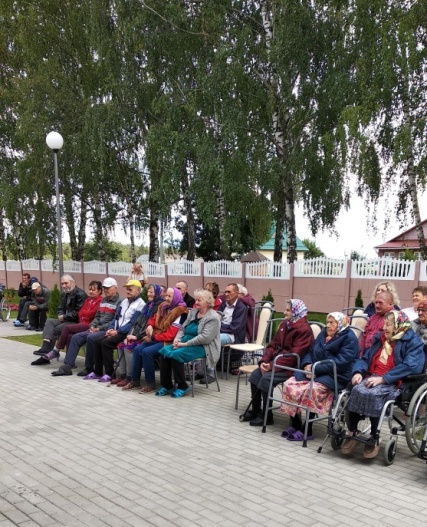 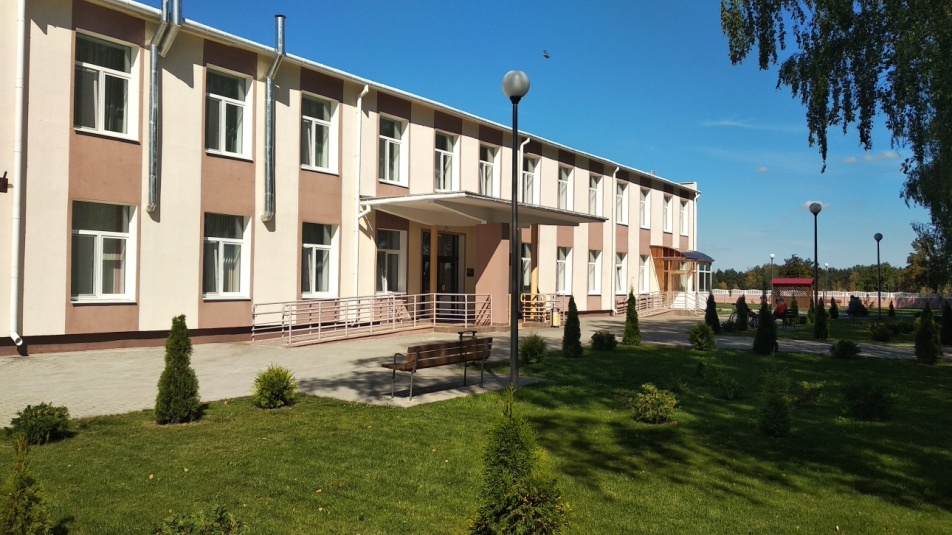 Цель проекта: создание благоприятных условий для сохранения здоровья граждан пожилого возраста и инвалидов, ведения ими активного образа жизни и улучшения качества жизни, развить и укрепить материально- техническую базу учреждения.Будем рады сотрудничеству!1.Наименование проекта:«Я могу!»2.Срок реализации проекта:долгосрочный3.Организация-заявитель, предлагающая проект:ГУ «Несвижский районный территориальный центр социального обслуживания населения»4.Цели проекта:-создание благоприятных условий для сохранения здоровья граждан пожилого возраста и инвалидов, ведения ими активного образа жизни и улучшения качества жизни.-развить и укрепить материально-техническую базу учреждения5.Задачи, планируемые к выполнению в рамках реализации проекта:-оборудовать пространство спортивного  зала современными тренажёрами и спортивным инвентарём для регулярных занятий спортом пожилых людей-создать клуб здоровья для проживающих в отделении граждан «Я могу!»-проведение систематических занятий6.Целевая группа: пожилые граждане и инвалиды, проживающие в отделении обеспечения круглосуточного пребывания для граждан пожилого возраста и инвалидов7.Краткое описание мероприятий в рамках проекта:В рамках проекта планируется приобретение следующего оборудования: 8.Общий объем финансирования1200 долларов СШАСредства донораСофинансирование
1080 долларов США120 долларов США9.Место реализации проекта:222603, Минская область,Несвижский район, д.Леоновичи, ул.Молодежная, д.2410.Контактное лицо:А.Н.Петрученя,  директор ГУ «Несвижский районный территориальный центр социального обслуживания населения»e-mail: nrtcson@gmail.com м.т. МТС 8(029)5509766т.р. 8(01770)25492